                            Caterpillar patternColour the caterpillar to make a pattern. You can also use pomp poms, buttons or counters.         Make your own pattern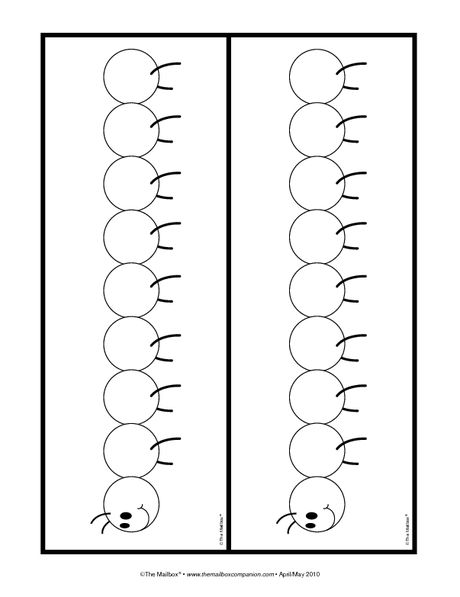       Find the Missing Numbers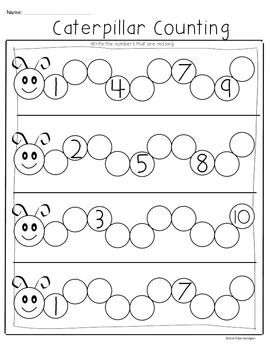 Write the numbers from 1 to 40. You can also use counters, buttons or pom poms and count along.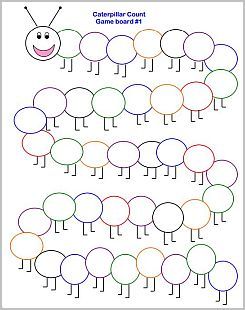 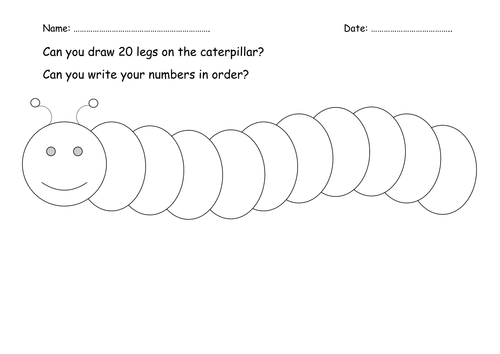 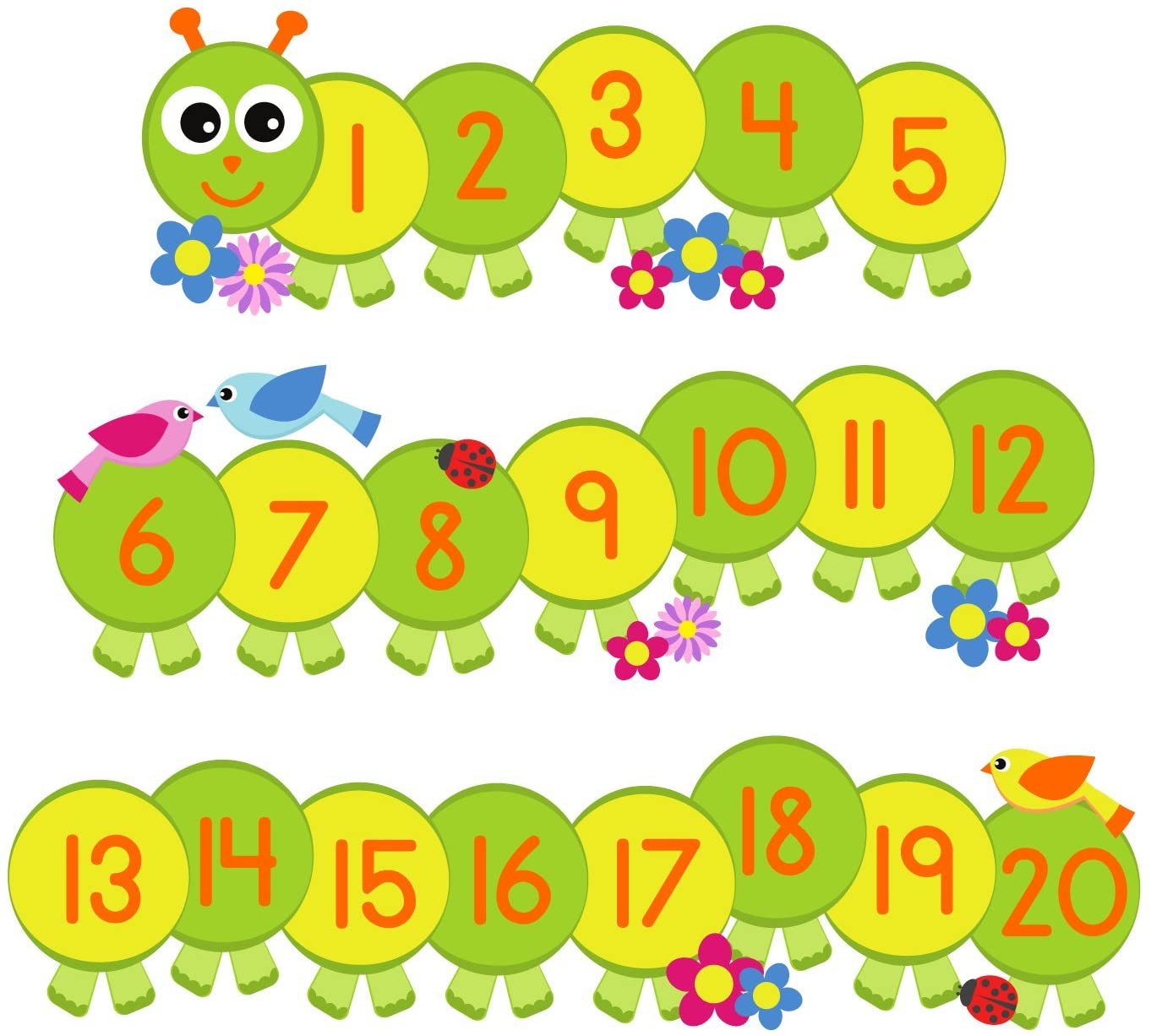 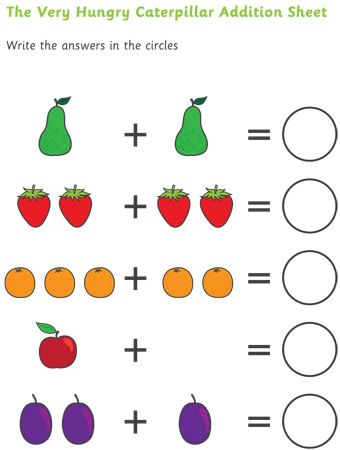 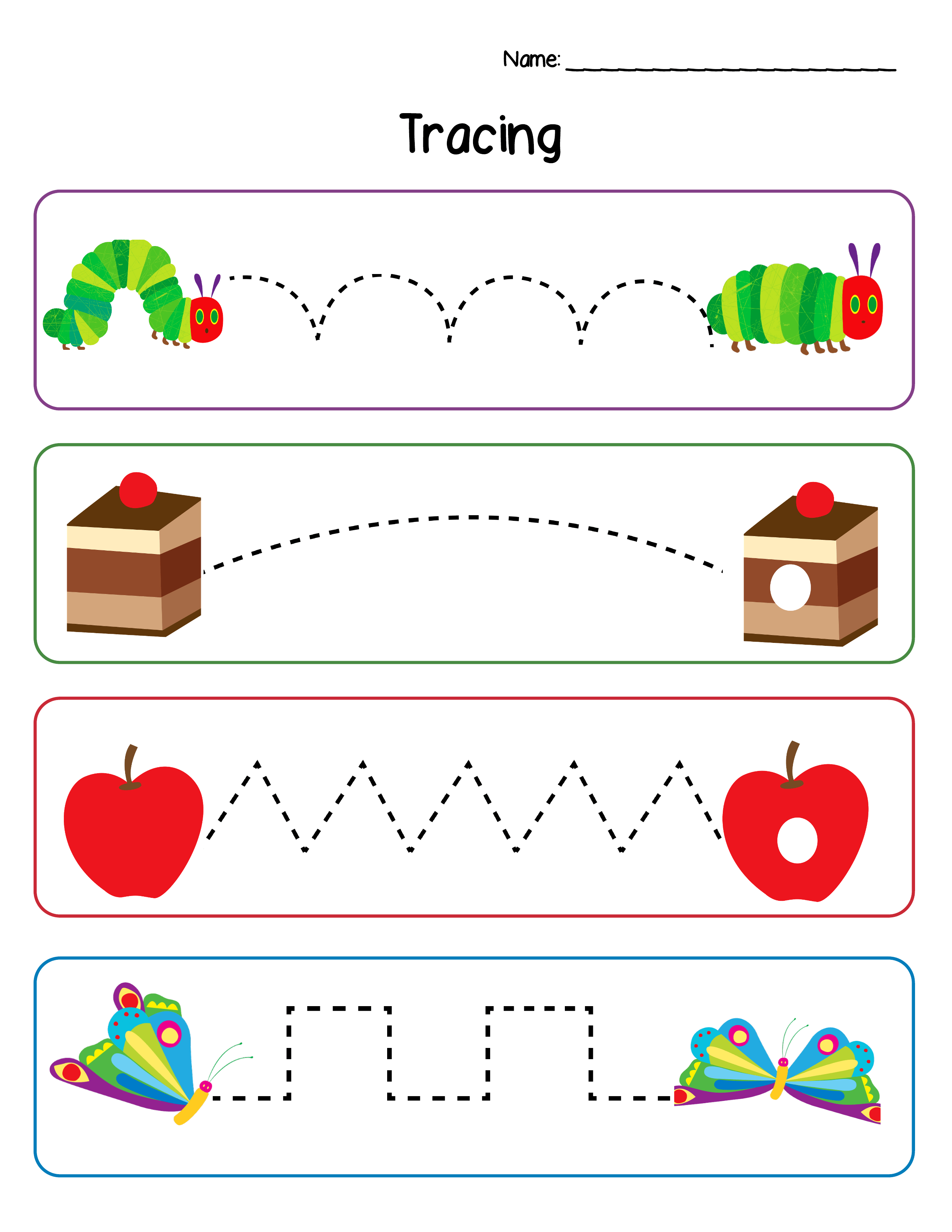 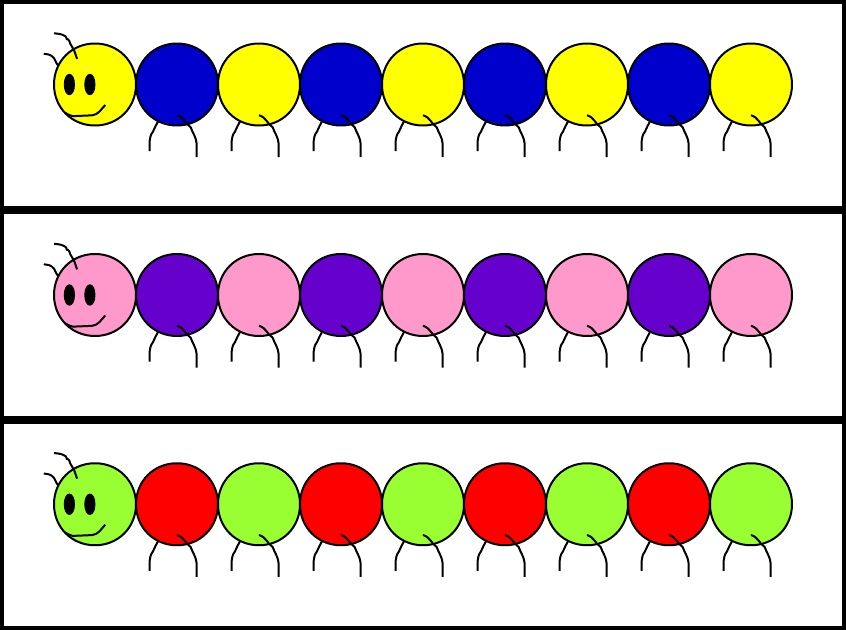 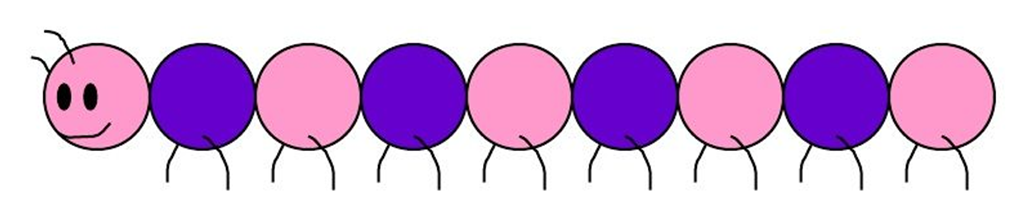 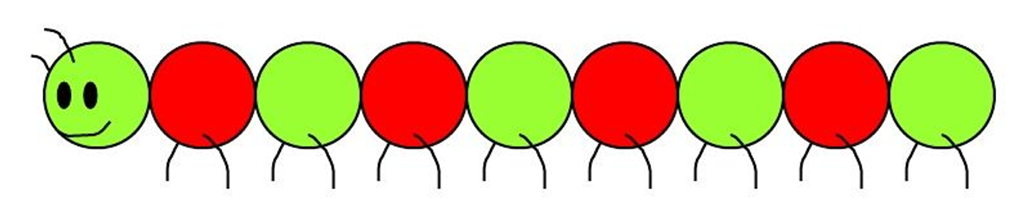 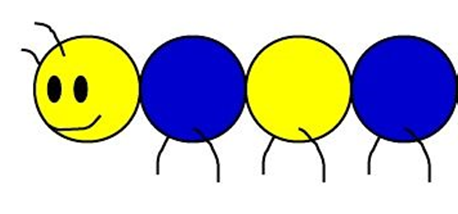 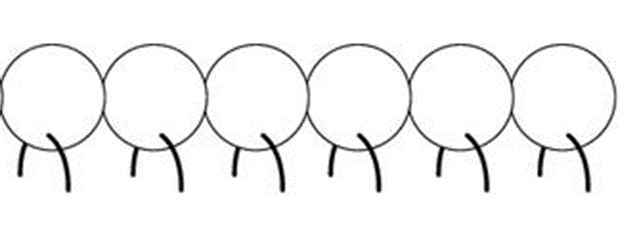 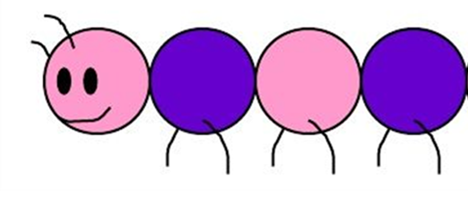 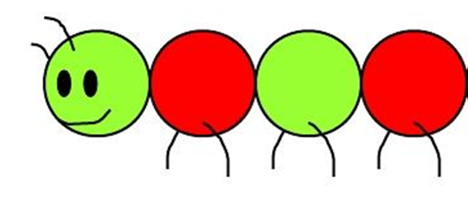 